Tření, třecí sílaPůsobí ve stykové ploše tělesa s podložkou a má směr proti pohybu tělesaZnačíme ji Ft a její jednotkou je Newton 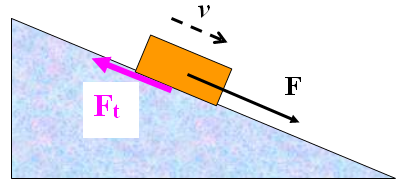 Velikost Ft je přímo úměrná tlakové síle, kterou působí těleso kolmo na podložkuVelikost Ft závisí na drsnosti stykových plochVelikost Ft nezávisí na obsahu stykových plochDruhy třeníSmykové – vzniká při posouvání (smýkání) tělesa po podložce (např. sešit po lavici)Valivé – smýkání nahradíme valením válcových, kulových nebo kuželových ploch – ložiska (např. kolečkové brusle, stěhování skříně po trubkách)Za stejných okolností je tření valivé menší než tření smykové. Klidová třecí sílaJe síla, která působí mezi tělesy, které jsou vzájemně v kliduJe při stejných podmínkách v okamžiku uvedení tělesa do pohybu větší než třecí síla při pohybuVýznam třecí síly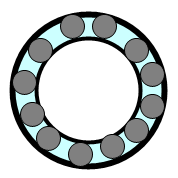 Třecí síla je vždy brzdnou silou (snažíme se ji zmenšovat).nevýhody třecí síly: zahřívání součástí strojůodírání styčných plochnižší životnost strojů, jejich součástíkuličková (válečková) ložiska – využívají valivého pohybu ke zmenšení smykového tření (až 30 x menší tření) Tření také omezujeme pomocí leštění a mazání povrchů styčných ploch.výhody třecí síly: bržděníposyp v zimním obdobípsaní po tabuli, papíře …